от 12 апреля 2024 г. № 131О проведении отбора исполнителей комплекса процессных мероприятий «Развитие малого и среднего предпринимательства в Куженерском муниципальном районе» муниципальной программы «Экономическое развитие и развитие предпринимательства в Куженерском муниципальном районе Республики Марий Эл» на 2014-2030 годы» в 2024 годуВ целях реализации комплекса процессных мероприятий «Развитие малого и среднего предпринимательства в Куженерском муниципальном районе» муниципальной программы «Экономическое развитие и развитие предпринимательства в Куженерском муниципальном районе Республики Марий Эл» на 2014-2030 годы», утверждённой постановлением Администрации Куженерского муниципального района от 13.11.2013 г. № 555 (ред. от 01.08.2014 г. №3 21, от 24.04.2015 г. № 145, от 24.12.2015 г. № 443, от 03.02.2016 № 22, от 06.12.2016 г.№ 626, от 06.04.2018 г. № 100, от 26.12.2018 г. № 492, от 18.04.2019 г. № 143, от 24.07.2019 г. № 261, от 03.08.2020 г. № 323, от 09.12.2020 г. № 535, от 01.02.2021 г. № 38, от 17.06.2021г. № 308, от 21.06.2021г. № 320, от 24.10.2023 г. № 473) и обеспечения благоприятных условий для развития малого и среднего предпринимательства, руководствуясь п. 25 ч. 1 ст. 15 Федерального закона от 06.10.2003 г. № 131-ФЗ «Об общих принципах организации местного самоуправления в Российской Федерации» Администрация Куженерского муниципального района постановляет:Утвердить Порядок проведения отбора исполнителей комплекса процессных мероприятий «Развитие малого и среднего предпринимательства в Куженерском муниципальном районе» муниципальной программы «Экономическое развитие и развитие предпринимательства в Куженерском муниципальном районе Республики Марий Эл на 2014-2030 годы» в 2024 году, согласно приложению № 1 к настоящему постановлению.Утвердить Состав комиссии по отбору исполнителей комплекса процессных мероприятий «Развитие малого и среднего предпринимательства в Куженерском муниципальном районе» муниципальной программы «Экономическое развитие и развитие предпринимательства в Куженерском муниципальном районе Республики Марий Эл на 2014-2030 годы» в 2024 году, согласно приложению № 2 к настоящему постановлению.Утвердить Положение о комиссии по отбору исполнителей комплекса процессных мероприятий «Развитие малого и среднего предпринимательства в Куженерском муниципальном районе» муниципальной программы «Экономическое развитие и развитие предпринимательства в Куженерском муниципальном районе Республики Марий Эл на 2014-2030 годы» в 2024 году, согласно приложению № 3 к настоящему постановлению.Признать утратившим силу постановление Администрации Куженерского муниципального района:от 15 марта 2023 г. № 117 «О проведении отбора исполнителей мероприятий подпрограммы «Развитие малого и среднего предпринимательства в Куженерском муниципальном районе» муниципальной программы «Экономическое развитие и развитие предпринимательства в Куженерском муниципальном районе Республики Марий Эл» на 2014-2025 годы» в 2023 году». Настоящее постановление подлежит размещению в информационно-телекоммуникационной сети «Интернет» на официальном сайте Администрации Куженерского муниципального района – www.kuzhener.ru.Настоящее постановление вступает в силу со дня его подписания.Контроль за исполнением настоящего постановления возложить на заместителя главы Администрации по экономическому развитию территории.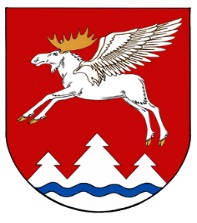 МАРИЙ ЭЛ РЕСПУБЛИКЫСЕ КУЖЕНЕРМУНИЦИПАЛ РАЙОНЫНАДМИНИСТРАЦИЙЖЕМАРИЙ ЭЛ РЕСПУБЛИКЫСЕ КУЖЕНЕРМУНИЦИПАЛ РАЙОНЫНАДМИНИСТРАЦИЙЖЕАДМИНИСТРАЦИЯКУЖЕНЕРСКОГО МУНИЦИПАЛЬНОГО РАЙОНА РЕСПУБЛИКИ МАРИЙ ЭЛПУНЧАЛПУНЧАЛПОСТАНОВЛЕНИЕГлава АдминистрацииКуженерского муниципального района                                    С.И. Михеев